Отделение Пенсионного фонда РФ по Томской области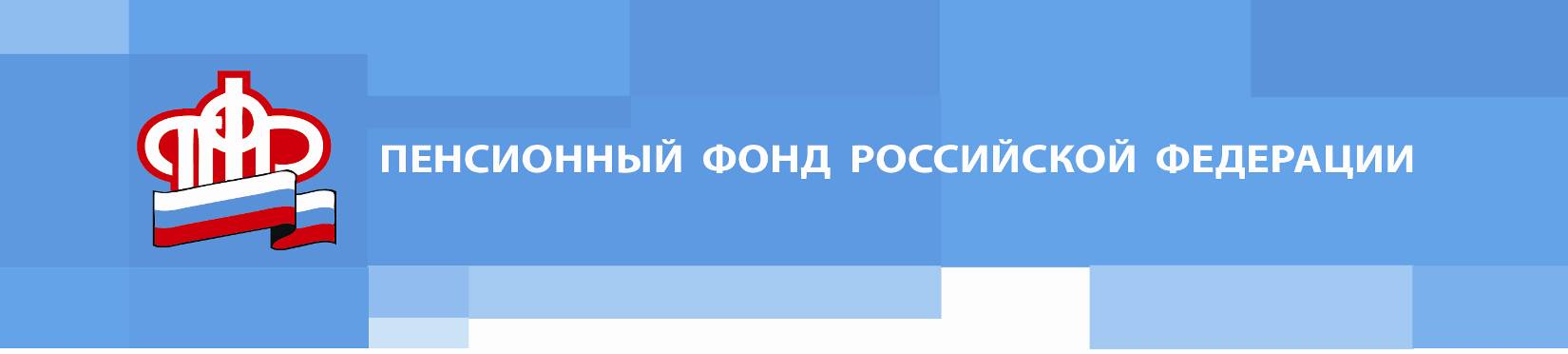 Пресс-релиз от 09 ноября 2022 годаТомским пенсионерам рассказали о пенсиях и финансовой безопасностиПо инициативе сотрудников Отделения Пенсионного фонда РФ по Томской области и Отделения Центрального банка России в Администрации Октябрьского района г. Томска состоялось совместное мероприятие для старшего поколения.Для активистов Совета ветеранов Октябрьского района г. Томска подробный доклад о порядке назначения, перерасчета и индексации пенсий подготовила заместитель управляющего Отделением Пенсионного фонда РФ Ольга Петрухина. Ольга Николаевна рассказала об особенностях пенсионного процесса, об индексации пенсии для работающих и неработающих пенсионерах и многом другом."Приоритетным направлением работы ПФР всегда была и будет забота о старшем поколении, особым потребностям и проблемам которого уделяется сегодня все больше внимания, в том числе в рамках реализации федерального пенсионного и социального законодательства», – отметила Ольга Петрухина. - Для взаимодействия с гражданами, особенно пожилого возраста, успешно функционирует Контакт-центр ПФР дистанционного взаимодействия 8-800-6000000 для консультирования по всем вопросам пенсионного обеспечения. Важно напомнить и о проведенных мероприятиях по повышению пенсий. В 2022 году проведено несколько индексаций. С 1 января 2022 года страховые пенсии неработающих пенсионеров были повышены на 8,6%, что выше индекса роста цен за 2021 год, с 1 июня 2022 года дополнительно увеличены на 10%. В результате дополнительного увеличения стоимость одного пенсионного коэффициента составила 118,10 руб., размер фиксированной выплаты к страховой пенсии – 7 220,74 рубля. Социальные пенсии с 1 апреля 2022 года были проиндексированы на 8,6% с учетом темпов роста прожиточного минимума пенсионера в Российской Федерации за прошедший год и дополнительно проиндексированы с 1 июня 2022 года на 10 процентов".Представители Банка России предупредили пожилых людей о многочисленных способах финансового мошенничества, и подробно рассказали, как "не попасться на удочку" подобным злоумышленникам.Для представителей старшего поколения темы, связанные с пенсионным, социальным обеспечением и сохранностью своих сбережений, всегда актуальны, поэтому после завершения выступления они задали много уточняющих вопросов и получили исчерпывающие ответы. Для более детального изучения информации пенсионерам передали тематические брошюры и лифлеты.________________________________________________Группа по взаимодействию со СМИ Отделения Пенсионного фонда РФ по Томской областиТел.: (3822) 48-55-80; 48-55-91;E-mail: smi @080.pfr.ru